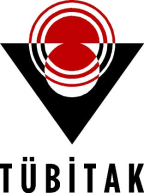 ORTAOKUL ÖĞRENCİLERİ ARAŞTIRMA PROJELERİ YARIŞMASI KATILIMCI BİLDİRİM FORMU2204-B Ortaokul Öğrencileri Araştırma Projeleri Yarışması’nın 17-20 Ekim 2021 tarihleri arasında Trabzon Karadeniz Teknik Üniversitesi’nde düzenlenecek etkinliğe il dışından katılım sağlayacak öğrencilere ve her bir proje için görevlendirilen bir öğretmene ilişkin beyanımız aşağıdadır.Öğrenci Beyanı:Konaklama talep ediliyor. Konaklama talep edilmesi halinde aşağıdaki tablo mutlaka doldurulmalıdır.Konaklama talep edilmiyor. Öğrenci ve veli tarafından imzalı bir dilekçede bu durum ve bu konudaki tüm sorumluluğun veliye ait olduğu belirtilmelidir. Dilekçe bu belgenin ekinde iletilmeli ve aslı etkinlik sırasında TÜBİTAK yetkililerine elden teslim edilmelidir. Danışman Beyanı:Konaklama talep ediliyor. Konaklama talep edilmesi halinde aşağıdaki tablo mutlaka doldurulmalıdır.Konaklama talep edilmiyor.İl dışından katılım sağlayacak ve konaklama talep eden öğrencilere ve öğretmene ilişkin bilgileri içerir tablo aşağıdadır. Proje Başvuru Numarası1. Öğrenci Adı Soyadı2. Öğrenci Adı Soyadı3. Öğrenci Adı SoyadıÖğretmen Adı SoyadıOkul Müdürü Adı, Soyadı, Kaşesi ve İmzası